Agenda for the Full Governing Board of St Wenn School Date:		Tuesday 14th December Time:		5.30pmVenue:	Virtual meeting using MS Teams *Remember to blur backgrounds*1.	Welcome, Apologies and consideration of absence2.	Constitution2.1	Next term of office to end – Staff Governor 3.	Declaration of Business and Pecuniary Interests3.1	To declare any interests for this meeting4.	Minutes of last meeting 4.1	To receive and approve the minutes of FGB 20.09.214.2	To confirm action points5.	Matters Arising not included within the Agenda6.	Head Teacher Performance Review – Move to Part 2- Confidential Minutes/Breakout Room7.	Head Teacher Report to include	7.1	To receive and discuss Head Teacher report7.2	Pupil Premium impacts	7.3	Sports Premium impacts	7.4	SEN/Vulnerable Groups	7.5	Staffing and Staff training7.6	SIP visit 8.11.218.	Safeguarding	8.1	To receive Safeguarding Lead Governor report and consider recommendations9.	School Development Plan (SDP) for Academic Year – 21/2210.	School Evaluation Form (SEF) update11.	School Governor Strategy- Review of 3-year plan12.	To receive Committee Minutes and consider acceptance of recommendations	12.1	Standards and Curriculum meeting 	12.1(i)  Behaviour written statement/principles	12.2	Resources meeting 19.10.21	12.3	Finance meeting 01.12.21	13.	Governor Visits14.	Governor Training	15. 	Policies 15.1 	Admission Arrangements – 2023/24 academic year15.1 (i)	Consultation of Admission Criteria	16.	The place of traditional Christian Festivals at St Wenn17.	Business brought forward by the Chair – (for urgent matters only)18.	Correspondence19.	Close meeting – Date of next meeting – Monday 7th March 2022    ST WENN SCHOOL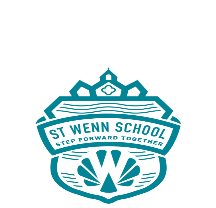 